ZPRAVODAJ MISTROVSTVÍ PRAHY 4 2019/2020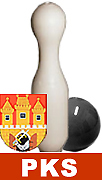 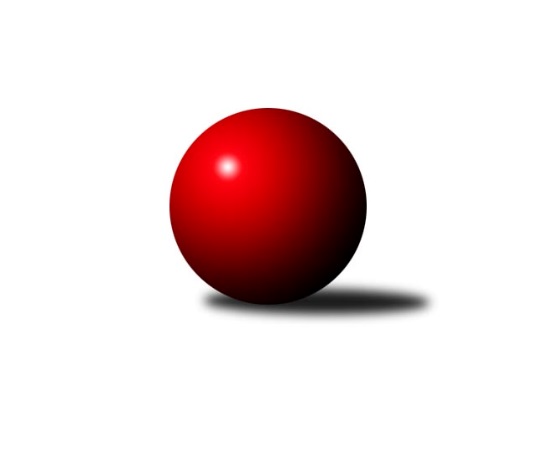 Č.7Výsledky 7. kolaSouhrnný přehled výsledků:SK Rapid Praha B	- TJ Sokol Rudná D	3:5	2268:2354	4.0:8.0	14.10.SC Olympia Radotín B	- TJ Astra Zahradní Město C	6:2	2279:2168	8.0:4.0	16.10.SC Olympia Radotín C	- Slavoj Velké Popovice C	1:7	1969:2157	3.0:9.0	16.10.AC Sparta Praha C	- SK Meteor Praha E	4:4	2368:2336	8.0:4.0	16.10.TJ Sokol Praha-Vršovice D	- TJ Sokol Rudná E		dohrávka		20.11.Tabulka družstev:	1.	SK Meteor Praha E	6	5	1	0	36.0 : 12.0 	41.0 : 31.0 	 2285	11	2.	AC Sparta Praha C	7	5	1	1	37.0 : 19.0 	52.0 : 32.0 	 2254	11	3.	TJ Sokol Rudná D	6	5	0	1	33.0 : 15.0 	47.0 : 25.0 	 2254	10	4.	SC Olympia Radotín B	7	4	0	3	31.0 : 25.0 	44.5 : 39.5 	 2248	8	5.	TJ Astra Zahradní Město C	6	3	1	2	27.0 : 21.0 	40.5 : 31.5 	 2158	7	6.	Slavoj Velké Popovice C	6	3	1	2	25.0 : 23.0 	39.5 : 32.5 	 2125	7	7.	TJ Sokol Praha-Vršovice D	5	2	1	2	21.0 : 19.0 	33.5 : 26.5 	 2159	5	8.	TJ Sokol Rudná E	5	2	1	2	21.0 : 19.0 	28.5 : 31.5 	 2186	5	9.	PSK Union Praha C	6	1	0	5	16.0 : 32.0 	31.5 : 40.5 	 2233	2	10.	SC Olympia Radotín C	7	1	0	6	12.0 : 44.0 	21.0 : 63.0 	 1860	2	11.	SK Rapid Praha B	7	0	0	7	13.0 : 43.0 	29.0 : 55.0 	 2020	0Podrobné výsledky kola:	 SK Rapid Praha B	2268	3:5	2354	TJ Sokol Rudná D	Petr Švenda	 	 227 	 189 		416 	 1:1 	 389 	 	196 	 193		Marek Dvořák	Pavel Mach	 	 190 	 217 		407 	 1:1 	 402 	 	205 	 197		Petr Fišer	Marek Švanda	 	 188 	 181 		369 	 0:2 	 382 	 	194 	 188		Jana Fišerová	Jiří Potměšil	 	 189 	 182 		371 	 2:0 	 346 	 	173 	 173		Zdeněk Mašek	Jaroslav Svozil	 	 179 	 178 		357 	 0:2 	 422 	 	218 	 204		Luboš Machulka	Roman Hašek	 	 175 	 173 		348 	 0:2 	 413 	 	220 	 193		Jaroslav Mařánekrozhodčí: Nejlepší výkon utkání: 422 - Luboš Machulka	 SC Olympia Radotín B	2279	6:2	2168	TJ Astra Zahradní Město C	Tatiana Vydrová	 	 187 	 188 		375 	 0:2 	 410 	 	207 	 203		Tomáš Turnský	Eva Hucková	 	 177 	 197 		374 	 1:1 	 338 	 	181 	 157		Petr Majerníček	Radek Pauk	 	 182 	 228 		410 	 2:0 	 361 	 	179 	 182		Daniel Volf	Petr Klíma	 	 208 	 190 		398 	 2:0 	 361 	 	174 	 187		Tomáš Doležal	Miloš Dudek	 	 190 	 173 		363 	 1:1 	 366 	 	200 	 166		Milan Mrvík	Pavel Šimek	 	 172 	 187 		359 	 2:0 	 332 	 	148 	 184		Roman Mrvíkrozhodčí: Nejlepšího výkonu v tomto utkání: 410 kuželek dosáhli: Tomáš Turnský, Radek Pauk	 SC Olympia Radotín C	1969	1:7	2157	Slavoj Velké Popovice C	Ondřej Hajný	 	 203 	 178 		381 	 2:0 	 334 	 	166 	 168		Jan Kratochvíl	Daniel Burian	 	 167 	 152 		319 	 0:2 	 370 	 	186 	 184		Jaruška Havrdová	Ludmila Zlatníková	 	 146 	 162 		308 	 0:2 	 389 	 	208 	 181		Josef Vodešil	Leoš Labuta	 	 150 	 169 		319 	 0:2 	 371 	 	173 	 198		Gabriela Jirásková	Milan Čermák	 	 151 	 141 		292 	 0:2 	 339 	 	170 	 169		Tomáš Vinš	Petr Hnilička	 	 171 	 179 		350 	 1:1 	 354 	 	168 	 186		Ludmila Kaprovározhodčí: Nejlepší výkon utkání: 389 - Josef Vodešil	 AC Sparta Praha C	2368	4:4	2336	SK Meteor Praha E	Marek Pavlíček	 	 176 	 213 		389 	 1:1 	 426 	 	220 	 206		Zuzana Edlmannová	Pavel Pavlíček	 	 219 	 227 		446 	 2:0 	 388 	 	197 	 191		Bohumil Fojt	Jiří Lankaš	 	 194 	 198 		392 	 2:0 	 334 	 	168 	 166		Jana Fojtová	Tomáš Sůva	 	 204 	 197 		401 	 1:1 	 412 	 	219 	 193		Martin Smetana	Jan Červenka	 	 197 	 191 		388 	 1:1 	 391 	 	177 	 214		Miroslava Martincová	Tomáš Sysala	 	 163 	 189 		352 	 1:1 	 385 	 	211 	 174		Martin Povolnýrozhodčí: Nejlepší výkon utkání: 446 - Pavel PavlíčekPořadí jednotlivců:	jméno hráče	družstvo	celkem	plné	dorážka	chyby	poměr kuž.	Maximum	1.	Luboš Machulka 	TJ Sokol Rudná D	425.83	297.8	128.1	7.5	4/4	(455)	2.	Pavel Pavlíček 	AC Sparta Praha C	416.17	292.8	123.3	6.8	4/5	(446)	3.	Miloslav Fous 	PSK Union Praha C	410.25	289.5	120.8	6.0	4/4	(441)	4.	Marek Dvořák 	TJ Sokol Rudná D	408.89	281.8	127.1	7.2	3/4	(429)	5.	Renata Göringerová 	PSK Union Praha C	406.33	286.0	120.3	9.3	4/4	(448)	6.	Miroslav Klabík 	TJ Sokol Praha-Vršovice D	404.50	291.0	113.5	11.0	2/3	(432)	7.	Zdeněk Mora 	TJ Sokol Rudná E	401.50	291.8	109.7	10.5	3/3	(423)	8.	Zuzana Edlmannová 	SK Meteor Praha E	400.00	277.2	122.8	7.7	3/3	(426)	9.	Karel Novotný 	TJ Sokol Rudná E	397.33	285.5	111.8	11.7	3/3	(425)	10.	Tomáš Turnský 	TJ Astra Zahradní Město C	396.10	278.7	117.4	8.8	5/5	(416)	11.	Martin Povolný 	SK Meteor Praha E	393.33	277.0	116.3	8.7	3/3	(428)	12.	Jan Mařánek 	TJ Sokol Rudná E	392.22	275.9	116.3	10.3	3/3	(419)	13.	Eva Hucková 	SC Olympia Radotín B	389.75	274.0	115.8	10.5	4/4	(425)	14.	Jan Červenka 	AC Sparta Praha C	388.27	269.9	118.3	12.1	5/5	(446)	15.	Radek Pauk 	SC Olympia Radotín B	387.96	279.3	108.7	12.0	4/4	(419)	16.	Bohumil Fojt 	SK Meteor Praha E	387.00	283.8	103.3	9.3	3/3	(395)	17.	Petr Fišer 	TJ Sokol Rudná D	384.33	271.3	113.0	8.4	3/4	(406)	18.	Květuše Pytlíková 	PSK Union Praha C	383.58	282.8	100.8	13.5	4/4	(400)	19.	Lukáš Pelánek 	TJ Sokol Praha-Vršovice D	383.33	267.0	116.3	10.7	3/3	(414)	20.	Tomáš Sůva 	AC Sparta Praha C	382.33	271.2	111.1	11.3	5/5	(408)	21.	Miroslav Kettner 	TJ Sokol Praha-Vršovice D	380.33	267.8	112.5	11.8	2/3	(410)	22.	Jan Seidl 	TJ Astra Zahradní Město C	380.25	267.8	112.5	10.3	4/5	(416)	23.	Petr Klíma 	SC Olympia Radotín B	379.78	271.8	108.0	12.4	3/4	(398)	24.	Miroslava Martincová 	SK Meteor Praha E	379.75	280.9	98.8	11.1	3/3	(401)	25.	Martin Smetana 	SK Meteor Praha E	378.50	282.0	96.5	12.0	2/3	(412)	26.	Karel Radil 	TJ Sokol Praha-Vršovice D	377.50	273.3	104.3	12.0	2/3	(393)	27.	Jitka Vykouková 	PSK Union Praha C	376.67	265.8	110.8	10.8	3/4	(386)	28.	Jiří Lankaš 	AC Sparta Praha C	374.30	266.4	107.9	12.7	5/5	(423)	29.	Pavel Šimek 	SC Olympia Radotín B	373.88	263.4	110.5	11.5	4/4	(406)	30.	Jaroslav Mařánek 	TJ Sokol Rudná D	372.42	266.7	105.8	10.5	4/4	(413)	31.	Tatiana Vydrová 	SC Olympia Radotín B	370.88	262.4	108.5	12.7	4/4	(401)	32.	Martin Šimek 	SC Olympia Radotín B	369.50	262.5	107.0	11.3	4/4	(395)	33.	Jana Fišerová 	TJ Sokol Rudná D	369.50	263.4	106.1	14.8	4/4	(382)	34.	Marek Pavlíček 	AC Sparta Praha C	369.13	266.9	102.3	14.4	5/5	(398)	35.	Petra Grulichová 	SK Meteor Praha E	369.00	262.7	106.3	10.7	2/3	(391)	36.	Josef Vodešil 	Slavoj Velké Popovice C	365.33	263.7	101.7	11.7	3/4	(389)	37.	Pavel Brož 	TJ Sokol Praha-Vršovice D	364.83	261.8	103.0	15.3	3/3	(379)	38.	Ludmila Kaprová 	Slavoj Velké Popovice C	364.33	264.8	99.6	15.0	3/4	(402)	39.	Milan Mrvík 	TJ Astra Zahradní Město C	364.20	271.1	93.1	14.1	5/5	(420)	40.	Tomáš Doležal 	TJ Astra Zahradní Město C	364.00	270.3	93.8	17.0	4/5	(382)	41.	Roman Mrvík 	TJ Astra Zahradní Město C	363.90	262.7	101.2	12.4	5/5	(439)	42.	Petr Majerníček 	TJ Astra Zahradní Město C	361.50	269.3	92.3	17.0	4/5	(382)	43.	Jan Rokos 	TJ Sokol Rudná E	355.78	261.9	93.9	13.8	3/3	(372)	44.	Gabriela Jirásková 	Slavoj Velké Popovice C	355.63	258.3	97.4	15.5	4/4	(399)	45.	Tomáš Vinš 	Slavoj Velké Popovice C	353.17	254.5	98.7	16.3	4/4	(384)	46.	Jan Kratochvíl 	Slavoj Velké Popovice C	349.88	264.3	85.6	18.1	4/4	(386)	47.	Pavel Mach 	SK Rapid Praha B	349.80	247.5	102.3	13.0	5/5	(424)	48.	Jan Kalina 	SC Olympia Radotín C	349.00	260.9	88.1	19.0	4/4	(375)	49.	Miloš Dudek 	SC Olympia Radotín B	347.17	252.9	94.2	15.6	3/4	(390)	50.	Josef Novotný 	TJ Sokol Praha-Vršovice D	346.50	244.8	101.7	11.5	2/3	(393)	51.	Tomáš Sysala 	AC Sparta Praha C	346.33	254.2	92.2	17.3	4/5	(379)	52.	Jaroslav Svozil 	SK Rapid Praha B	346.00	247.0	99.0	15.3	4/5	(403)	53.	Zdeněk Mašek 	TJ Sokol Rudná D	344.42	247.0	97.4	13.9	4/4	(365)	54.	Petr Švenda 	SK Rapid Praha B	343.80	252.7	91.1	15.3	5/5	(416)	55.	Helena Hanzalová 	PSK Union Praha C	343.67	246.7	97.0	13.5	3/4	(355)	56.	Luboš Kučera 	TJ Sokol Praha-Vršovice D	343.67	257.8	85.8	16.3	3/3	(374)	57.	Martin Berezněv 	TJ Sokol Rudná E	342.50	248.5	94.0	16.8	2/3	(360)	58.	Jana Fojtová 	SK Meteor Praha E	333.50	253.3	80.2	16.2	3/3	(339)	59.	Zdeněk Poutník 	PSK Union Praha C	327.50	247.3	80.3	20.0	4/4	(353)	60.	Marek Švanda 	SK Rapid Praha B	327.42	244.0	83.4	20.9	4/5	(369)	61.	Roman Hašek 	SK Rapid Praha B	321.63	239.4	82.3	21.6	4/5	(348)	62.	Jiří Potměšil 	SK Rapid Praha B	320.20	239.1	81.1	20.6	5/5	(371)	63.	Filip Makovský 	TJ Sokol Rudná E	315.33	234.0	81.3	17.7	3/3	(321)	64.	Milan Čermák 	SC Olympia Radotín C	309.42	228.6	80.8	21.2	4/4	(355)	65.	Milan Drhovský 	TJ Sokol Rudná E	305.00	235.0	70.0	18.5	2/3	(313)	66.	Ludmila Zlatníková 	SC Olympia Radotín C	293.75	206.1	87.6	22.1	4/4	(325)	67.	Tomáš Čurda 	TJ Sokol Praha-Vršovice D	292.50	215.0	77.5	20.5	2/3	(293)	68.	Leoš Labuta 	SC Olympia Radotín C	287.00	221.5	65.5	25.6	4/4	(332)		Jakub Vodička 	TJ Astra Zahradní Město C	414.00	304.0	110.0	7.0	1/5	(414)		Petr Zelenka 	TJ Sokol Rudná E	401.00	287.0	114.0	8.0	1/3	(401)		Jaromír Steindl 	SK Meteor Praha E	399.33	294.3	105.0	15.0	1/3	(411)		Jaruška Havrdová 	Slavoj Velké Popovice C	390.17	280.8	109.3	10.2	2/4	(411)		Pavel Eder 	SK Rapid Praha B	370.50	261.0	109.5	16.5	2/5	(397)		Pavel Kratochvíl 	TJ Astra Zahradní Město C	370.00	281.0	89.0	17.0	1/5	(370)		Petr Janata 	Slavoj Velké Popovice C	358.33	270.8	87.5	14.2	2/4	(372)		Markéta Dymáčková 	Slavoj Velké Popovice C	357.00	274.0	83.0	18.0	2/4	(368)		Daniel Volf 	TJ Astra Zahradní Město C	355.50	272.5	83.0	19.0	2/5	(361)		Ondřej Hajný 	SC Olympia Radotín C	351.00	250.8	100.3	15.9	2/4	(389)		Daniel Burian 	SC Olympia Radotín C	344.75	256.9	87.9	19.9	2/4	(383)		Jindřich Zajíček 	PSK Union Praha C	343.33	244.7	98.7	12.2	2/4	(359)		Naďa Elstnerová 	PSK Union Praha C	342.75	255.3	87.5	12.3	2/4	(345)		Petr Hnilička 	SC Olympia Radotín C	339.00	250.3	88.8	16.8	1/4	(351)		Kristina Řádková 	AC Sparta Praha C	336.00	240.7	95.3	17.7	3/5	(342)		Josef Dvořák 	SK Rapid Praha B	334.33	247.8	86.5	19.7	3/5	(358)		Vladimír Dvořák 	SC Olympia Radotín B	331.00	253.0	78.0	12.0	1/4	(331)		Jan Štěrba 	TJ Sokol Rudná D	321.00	242.0	79.0	23.0	1/4	(321)		Petr Zlatník 	SC Olympia Radotín C	292.00	206.5	85.5	21.5	2/4	(334)		Kateřina Šanderová 	TJ Sokol Praha-Vršovice D	274.67	222.0	52.7	29.7	1/3	(296)		Ivana Bandasová 	Slavoj Velké Popovice C	269.50	209.0	60.5	28.0	2/4	(291)		Matyáš Vančura 	TJ Sokol Rudná D	268.00	217.0	51.0	35.0	1/4	(268)		Petr Žáček 	SC Olympia Radotín C	241.00	180.0	61.0	26.0	2/4	(274)Sportovně technické informace:Starty náhradníků:registrační číslo	jméno a příjmení 	datum startu 	družstvo	číslo startu25990	Tomáš Vinš	16.10.2019	Slavoj Velké Popovice C	6x25607	Ludmila Kaprová	16.10.2019	Slavoj Velké Popovice C	6x14501	Jaruška Havrdová	16.10.2019	Slavoj Velké Popovice C	7x2585	Josef Vodešil	16.10.2019	Slavoj Velké Popovice C	3x10264	Jan Kratochvíl	16.10.2019	Slavoj Velké Popovice C	5x24714	Gabriela Jirásková	16.10.2019	Slavoj Velké Popovice C	5x
Hráči dopsaní na soupisku:registrační číslo	jméno a příjmení 	datum startu 	družstvo	Program dalšího kola:8. kolo23.10.2019	st	17:00	SK Meteor Praha E - SC Olympia Radotín B	23.10.2019	st	17:30	TJ Sokol Praha-Vršovice D - PSK Union Praha C	24.10.2019	čt	17:30	TJ Astra Zahradní Město C - SK Rapid Praha B	24.10.2019	čt	17:30	Slavoj Velké Popovice C - AC Sparta Praha C				-- volný los -- - SC Olympia Radotín C	Zpracoval: Pavel Strnad   776 172 852 ＠ strnad67@gmail.comNejlepší šestka kola - absolutněNejlepší šestka kola - absolutněNejlepší šestka kola - absolutněNejlepší šestka kola - absolutněNejlepší šestka kola - dle průměru kuželenNejlepší šestka kola - dle průměru kuželenNejlepší šestka kola - dle průměru kuželenNejlepší šestka kola - dle průměru kuželenNejlepší šestka kola - dle průměru kuželenPočetJménoNázev týmuVýkonPočetJménoNázev týmuPrůměr (%)Výkon4xPavel PavlíčekSparta C4462xPavel PavlíčekSparta C115.144462xZuzana EdlmannováMeteor E4262xMiroslav KettnerVršovice D114.673904xLuboš MachulkaRudná D4222xRadek PaukRadotín B112.64101xPetr ŠvendaRapid B4163xTomáš TurnskýAstra C112.64101xJaroslav MařánekRudná D4131xJosef VodešilV.Popovice C111.783891xMartin SmetanaMeteor E4126xLuboš MachulkaRudná D111.67422